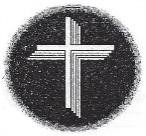    Suggested Hymns for Christian Funeral Liturgy  –  Order of Christian Funerals                   Note.  This is not an exhaustive list of suggestions. OPENING HYMN All My Hope on God is Founded All You Who Seek a Comfort Sure Amazing Grace Be Not Afraid For You Are My God For All the Saints God Whose Glory Reigns Eternal Healer of Our Every Ill Here I Am Lord How Lovely is Your Dwelling Place Lord of the Living Love Divine, All Love Excelling O God, Our Help in Ages Past Praise My Soul, the King of Heaven Sing With All the Saints Sing of One Who Walks The Lord My Shepherd Rules My Life The Strife Is O’er On Eagle’s Wings PSALM Psalm 23 – My Shepherd is the Lord (Grail) Psalm 23 – The Lord’s My Shepherd (Scottish Psalter) Psalm 23 – The Lord is My Shepherd Psalm 23 – In the Lord’s own house shall I dwell forever Psalm 25 – To you, O Lord, I lift up my soul Psalm 27 – The Lord is my light and my salvation Psalm 42; 43 -  So my soul is yearning for you, my God Psalm 42 – My soul is thirsting for the Lord Psalm 63 – In the shadow of your wings I rejoice Psalm 63 - My soul is thirsting for You, O Lord, my God Psalm 63 – As morning breaks I look to you; to be my strength Psalm 103 – The Lord is compassion and love Psalm 116 – I will walk in the presence of the Lord Psalm 122 – I rejoiced when I heard them say Psalm 130 – With the Lord there is mercy Psalm 143 – O Lord, hear my prayer (Grail) Psalm 62 – Rest in God alone OFFERTORY HYMN Alleluia, Give Thanks to the Risen Lord Amazing Grace Blest Are the Pure in Heart Eye Has Not Seen How Great Thou Art Keep In Mind Lord of All Hopefulness Now Fades All Earthly Splendour O Lord You Died That All Might Live Prayer of St. Francis Remember Those, O Lord Rest In Peace Shelter Me O God The Lord…Rules My Life COMMUNION HYMN Amazing Grace Bread of Life Eat This Bread Gather Us Together Gift of Finest Wheat I Am the Bread of Life I Am the Living Bread Like a Shepherd My Shepherd is the Lord Now In This Banquet Our Daily Bread Peace Prayer Prayer of St. Francis Taste and See No Greater Love You Are Near SONG OF FAREWELL I Know That My Redeemer Lives – ARMSTRONG I Know That My Redeemer Lives – DUKE STREET I Know That My Redeemer Lives – Haas Jesus Remember MeMay Flights of Angels Saints of God Songs of the Angels This Day in New Jerusalem RECESSIONAL HYMN A Living Faith O Lord You Died (tune: O Come Emmanuel) or MELITA Alleluia, Give Thanks to the Risen Lord O Jesus Lord Increase Our Faith Be Not Afraid O God Beyond All Praising City of God O God Our Help In Ages Past For All the Saints Restless Is the Heart (choir) How Great Thou Art Sing a New Song Immortal, Invisible, God Only Wise Sing With All the Saints in Glory In Paradisum There’s a Wideness In God’s Mercy Jesus Christ is Ris’n Today We Shall Rise Again 